Байкальский экологический диктант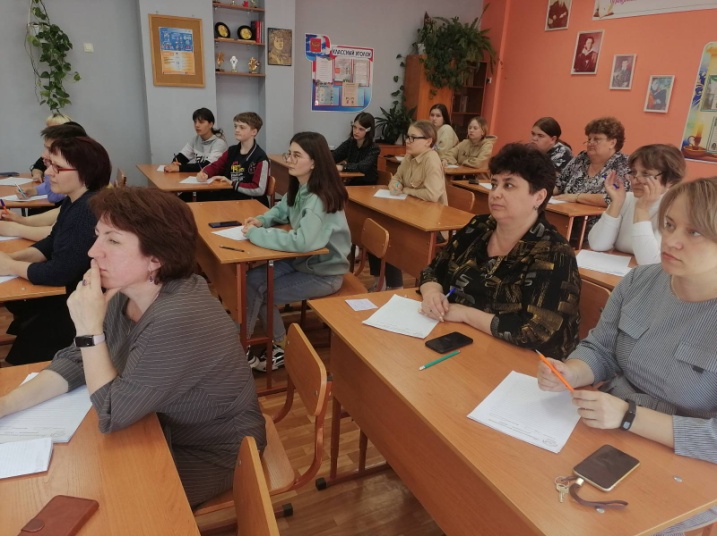 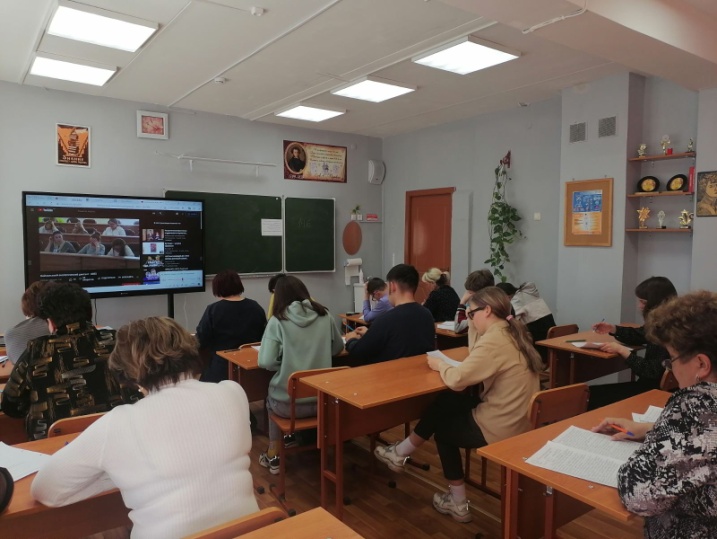 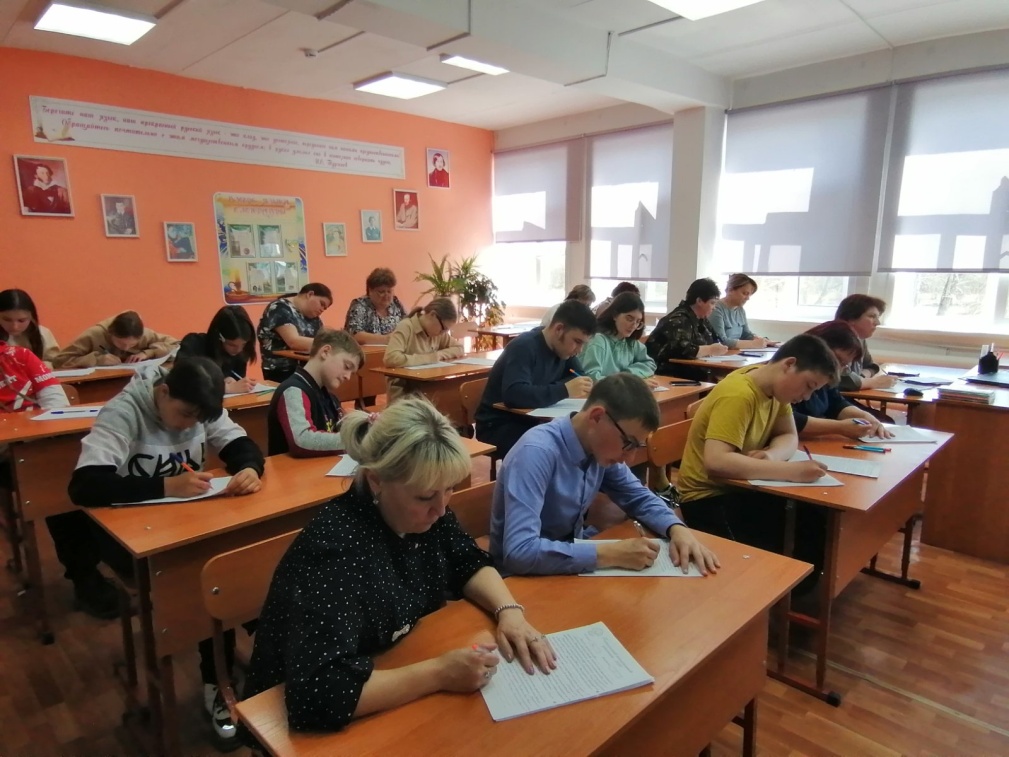 Акция «Развивай в себе культуру – собирай макулатуру!»http://buret.uoura.ru/index.php/824-razvivaj-v-sebe-kulturu-sobiraj-mukulaturuРабота учащихся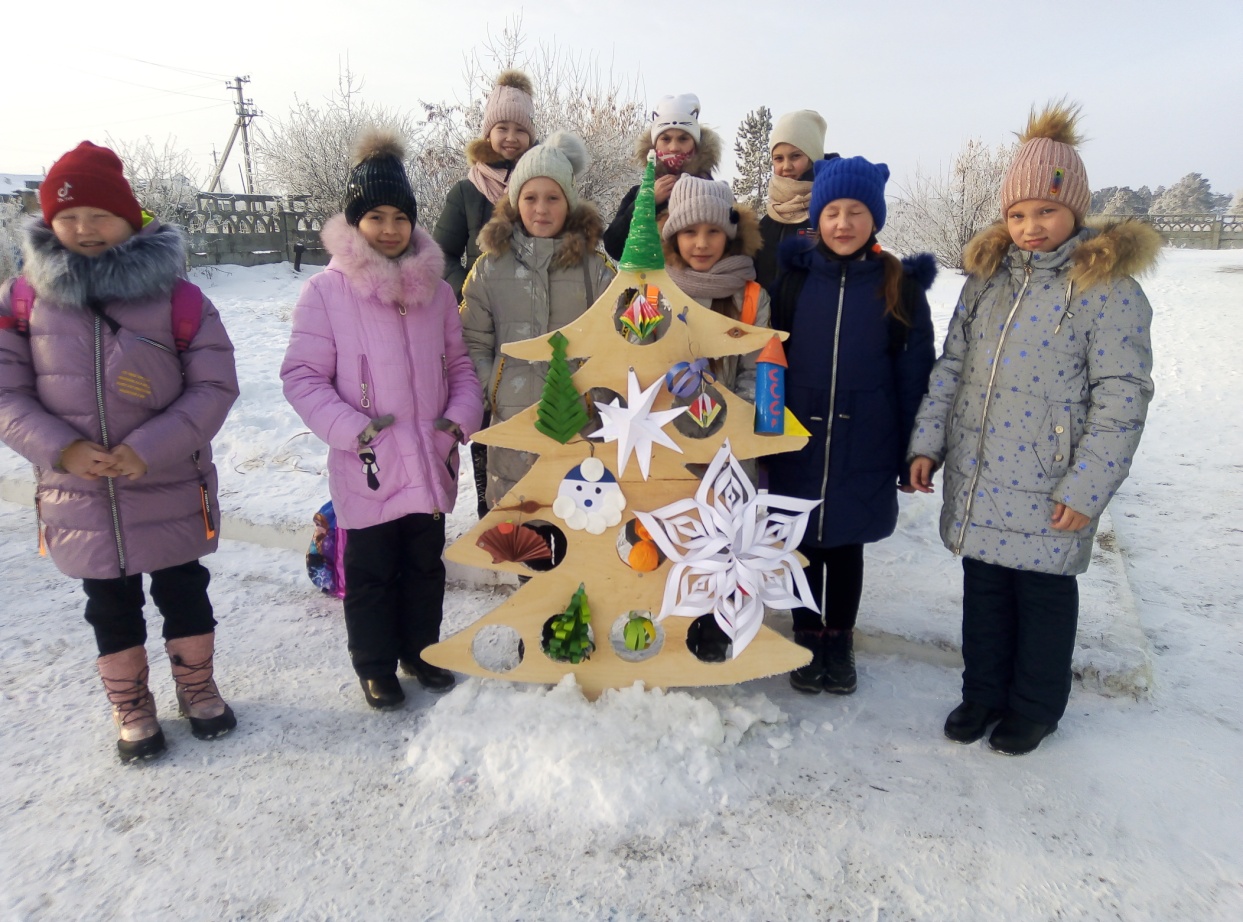 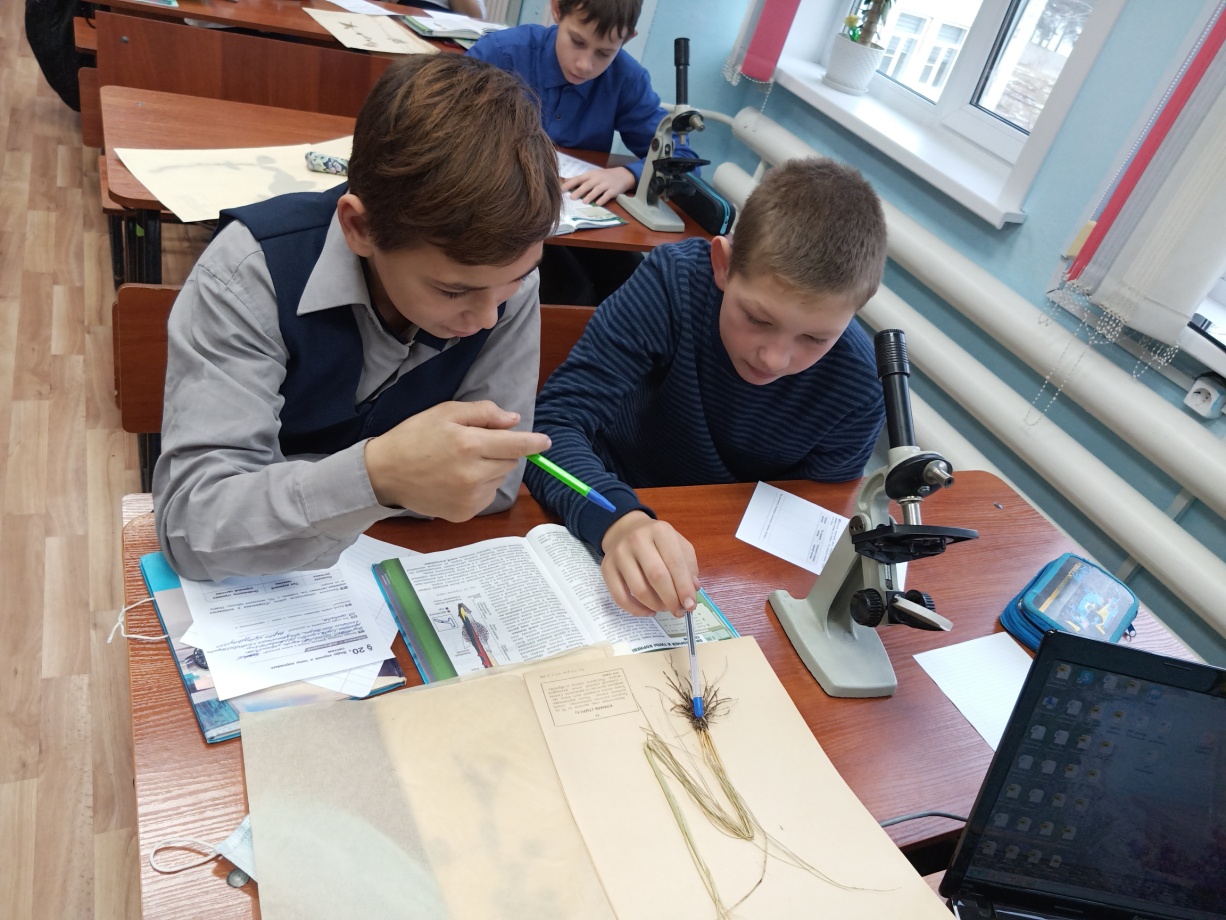 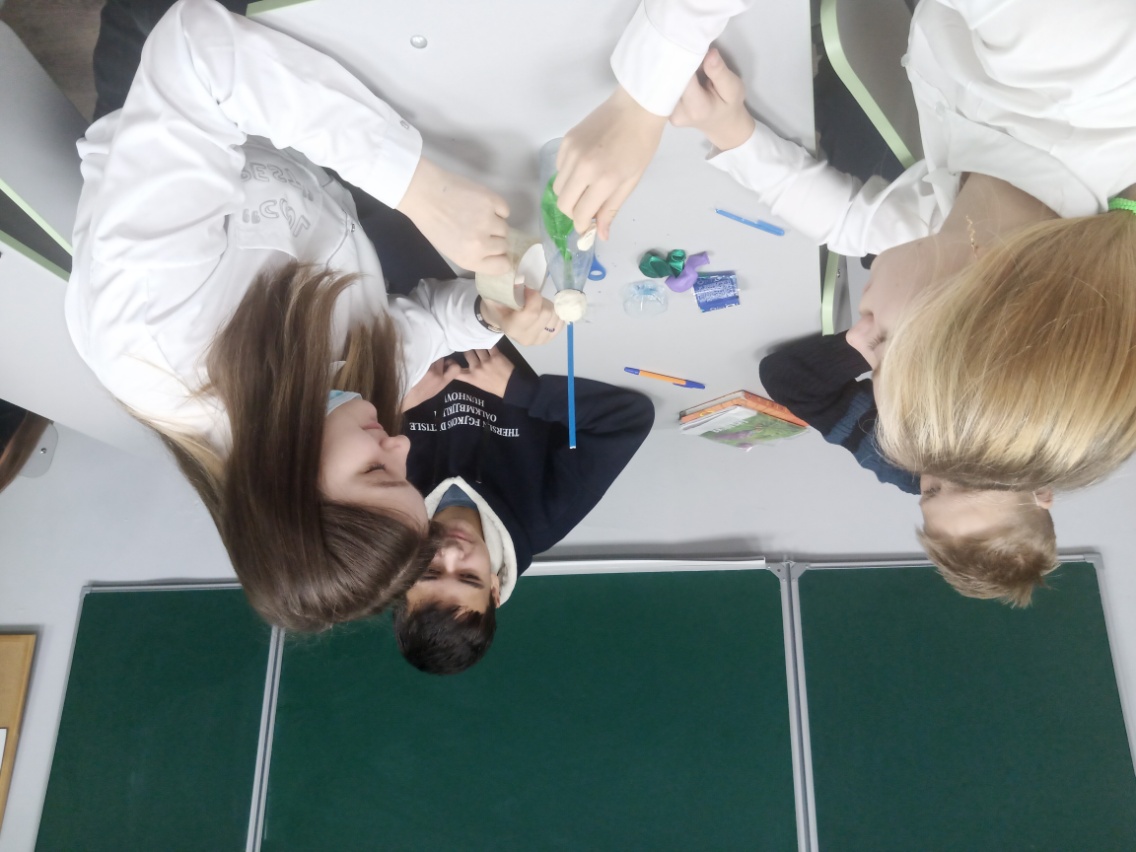 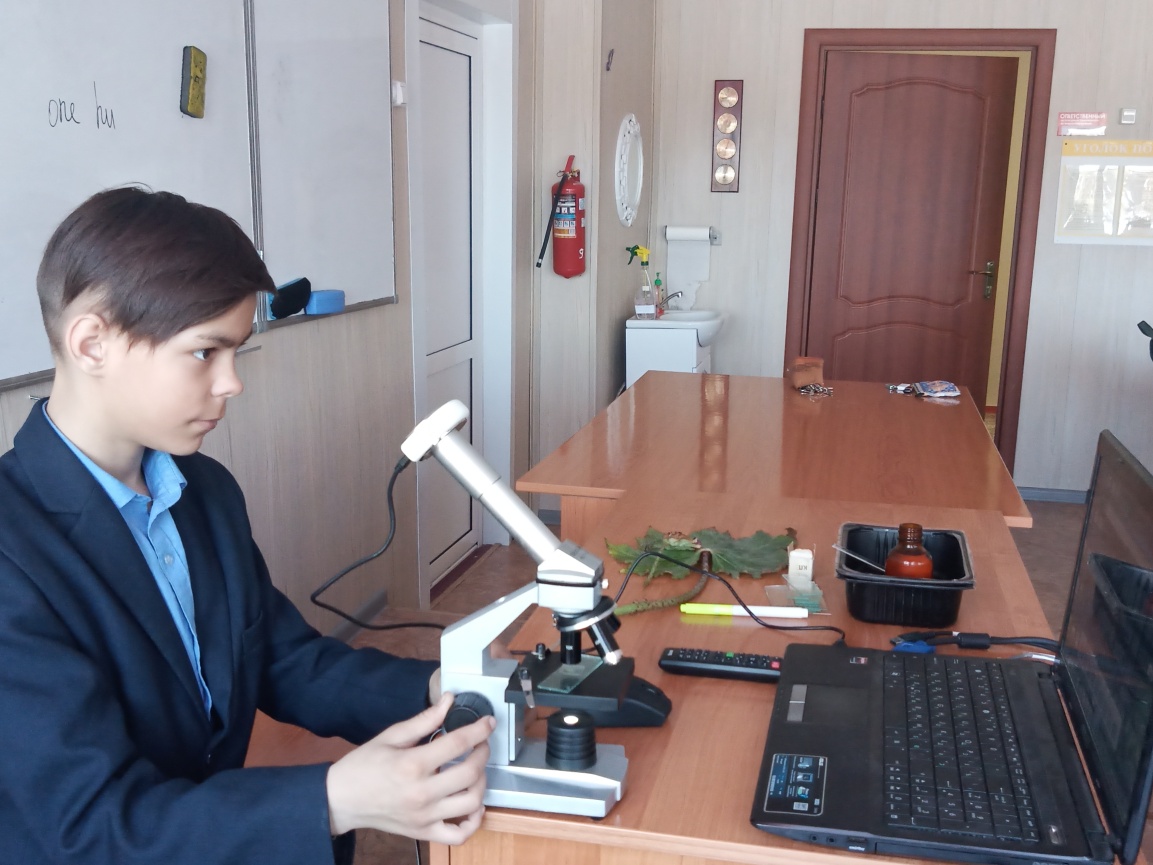 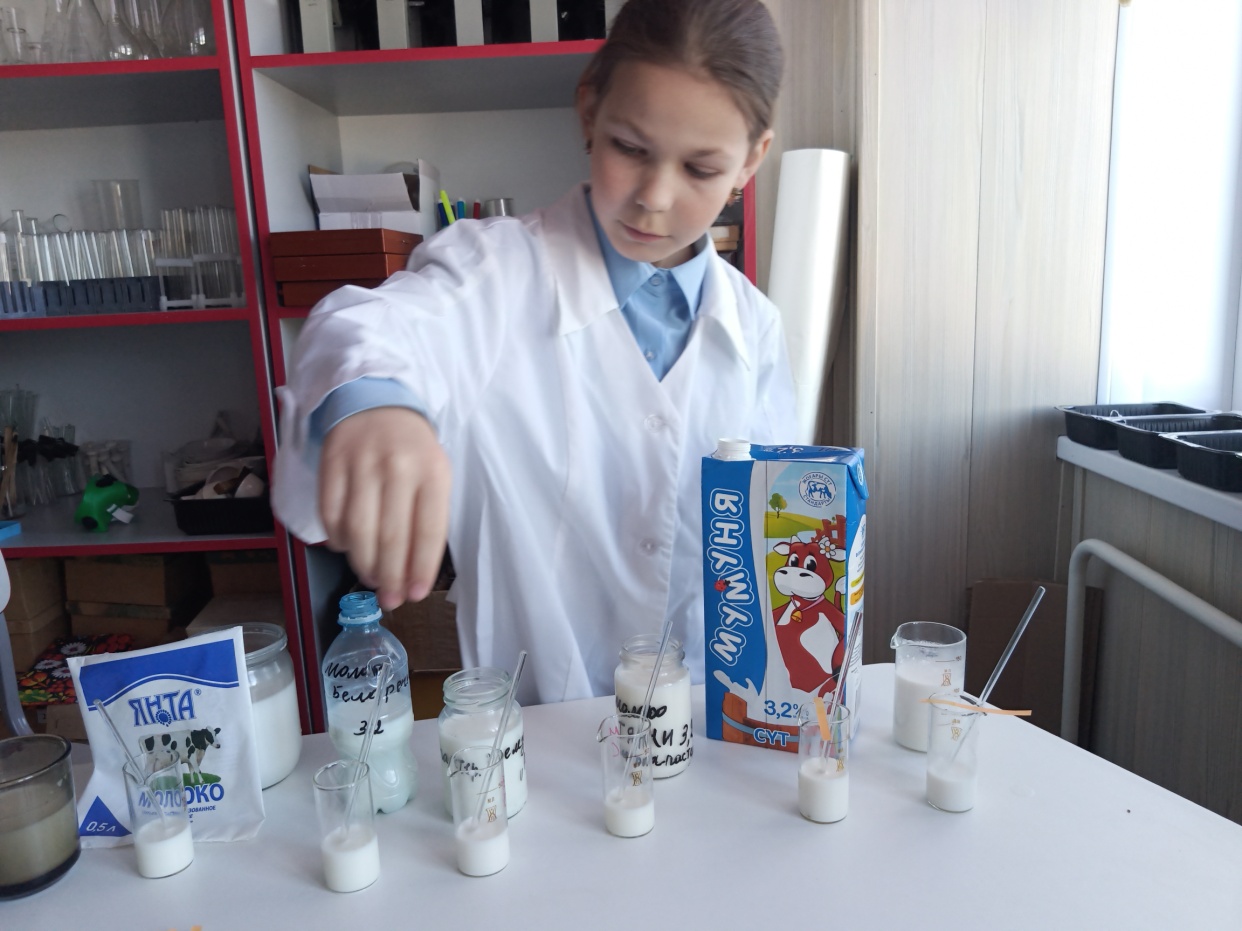 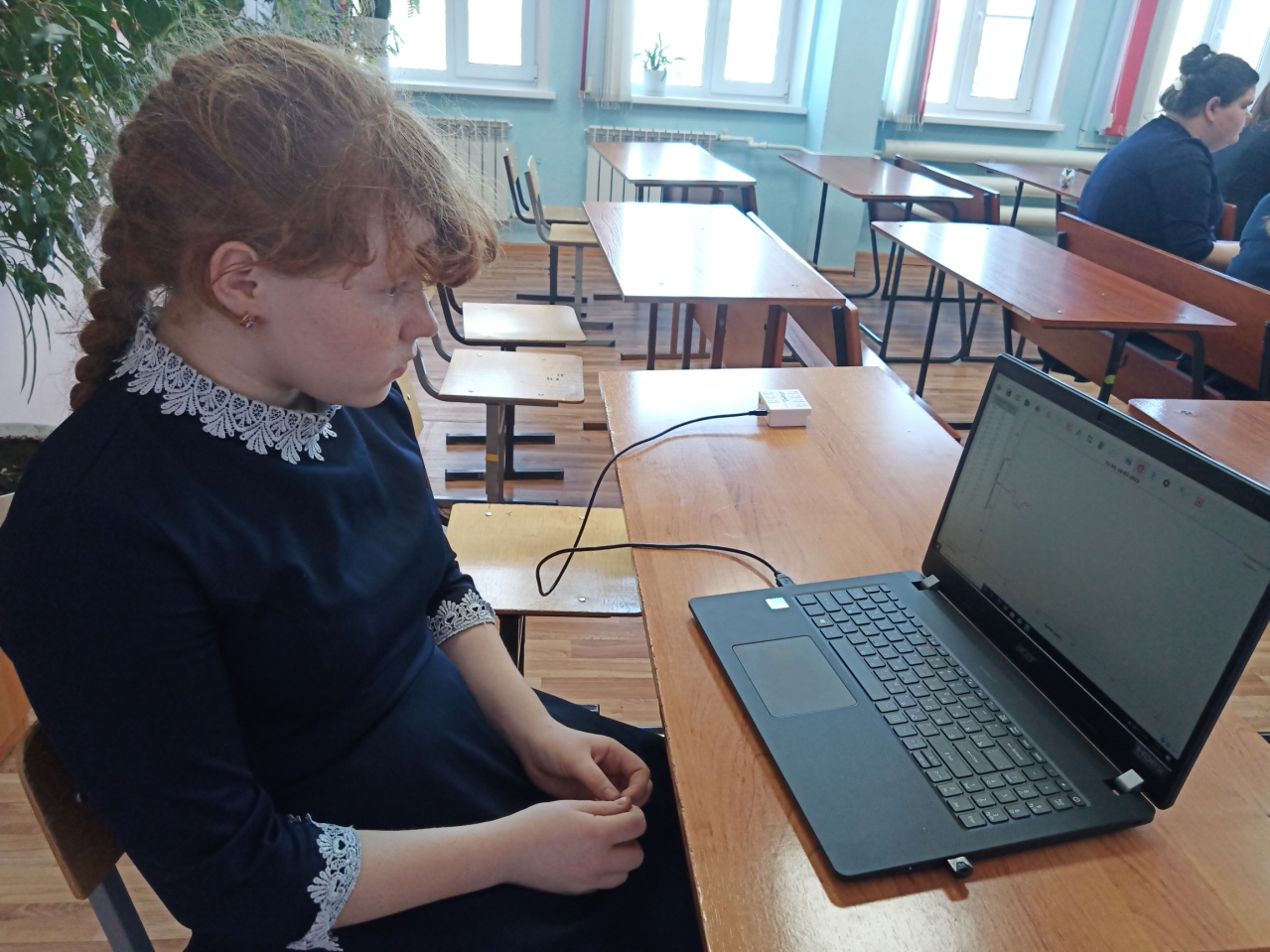  «Покорми птиц зимой»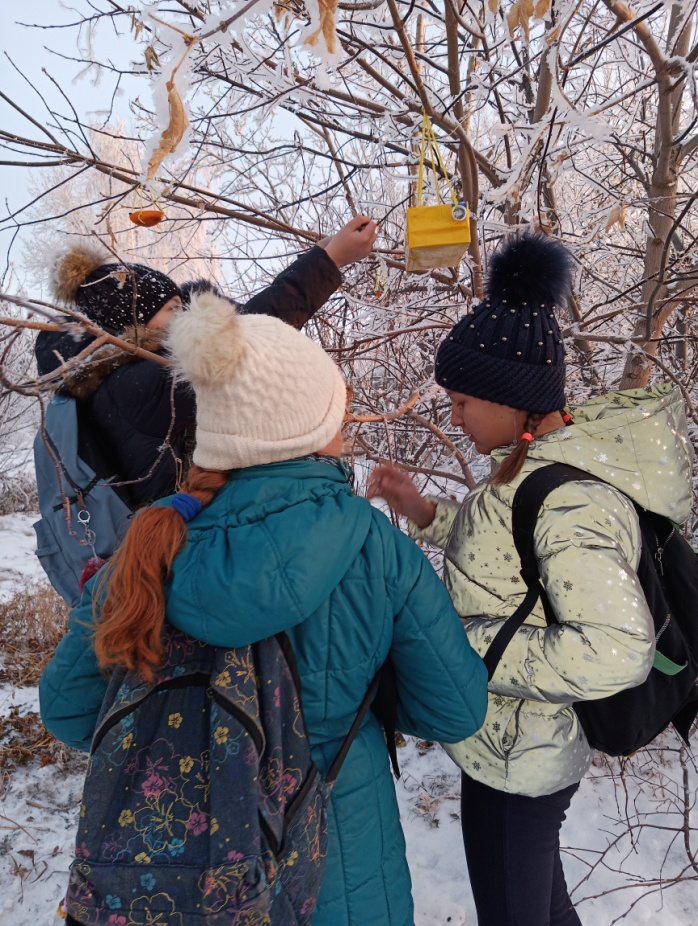 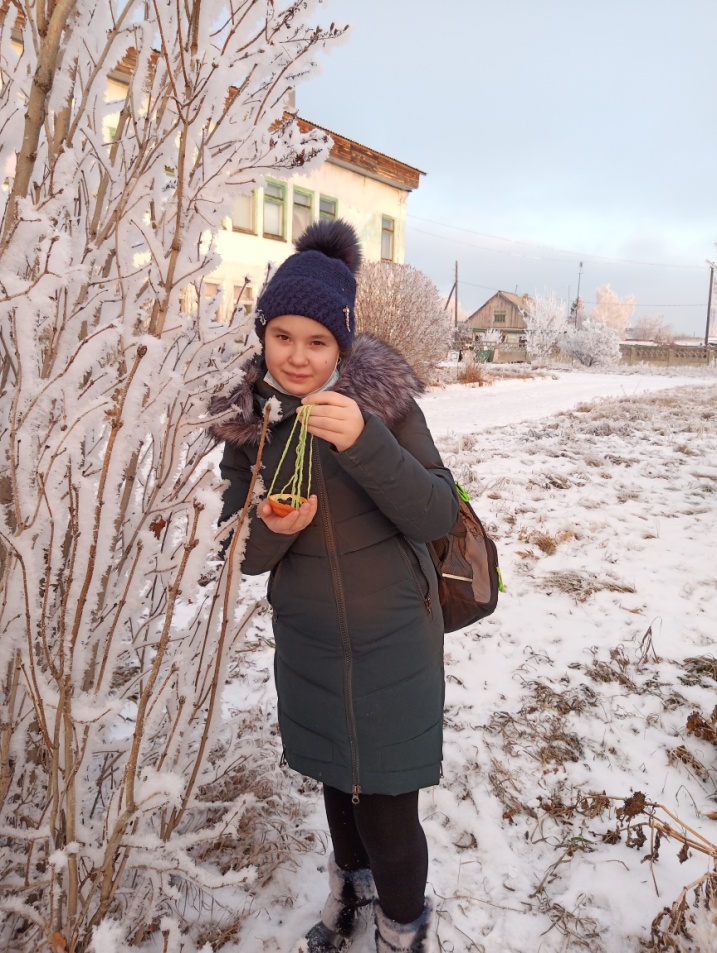 День здоровья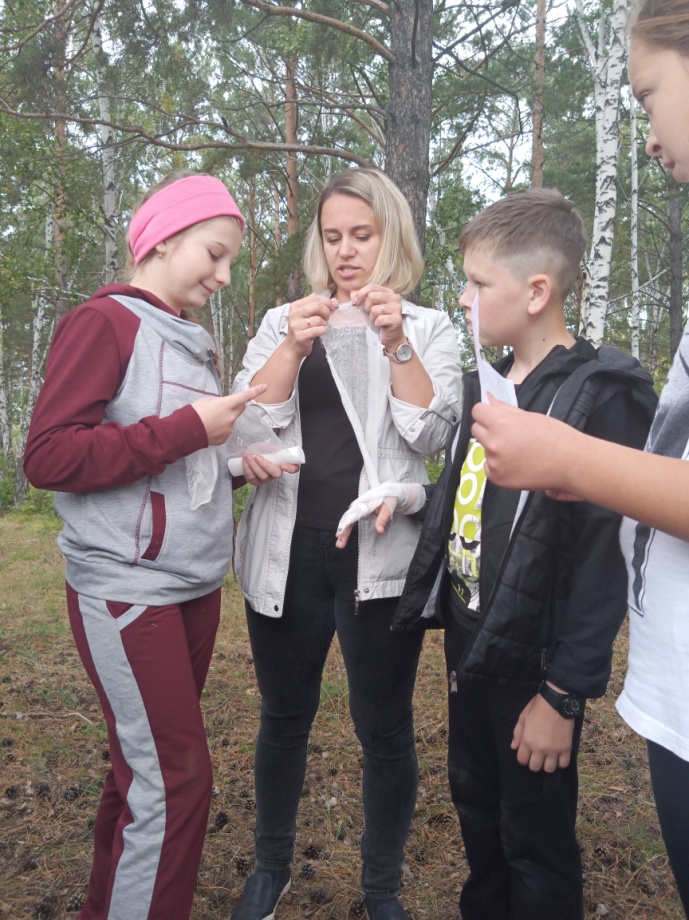 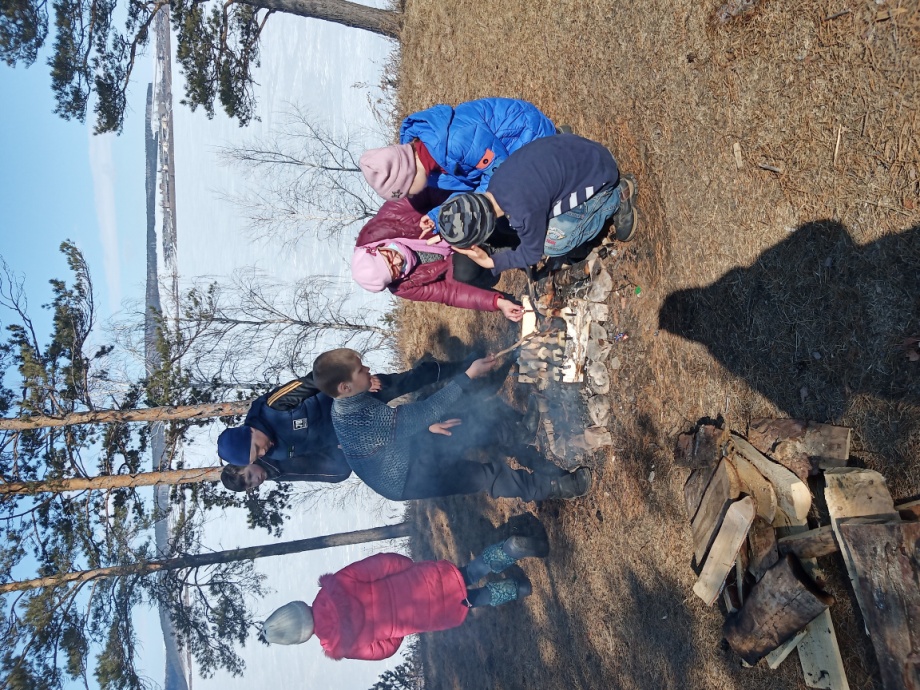 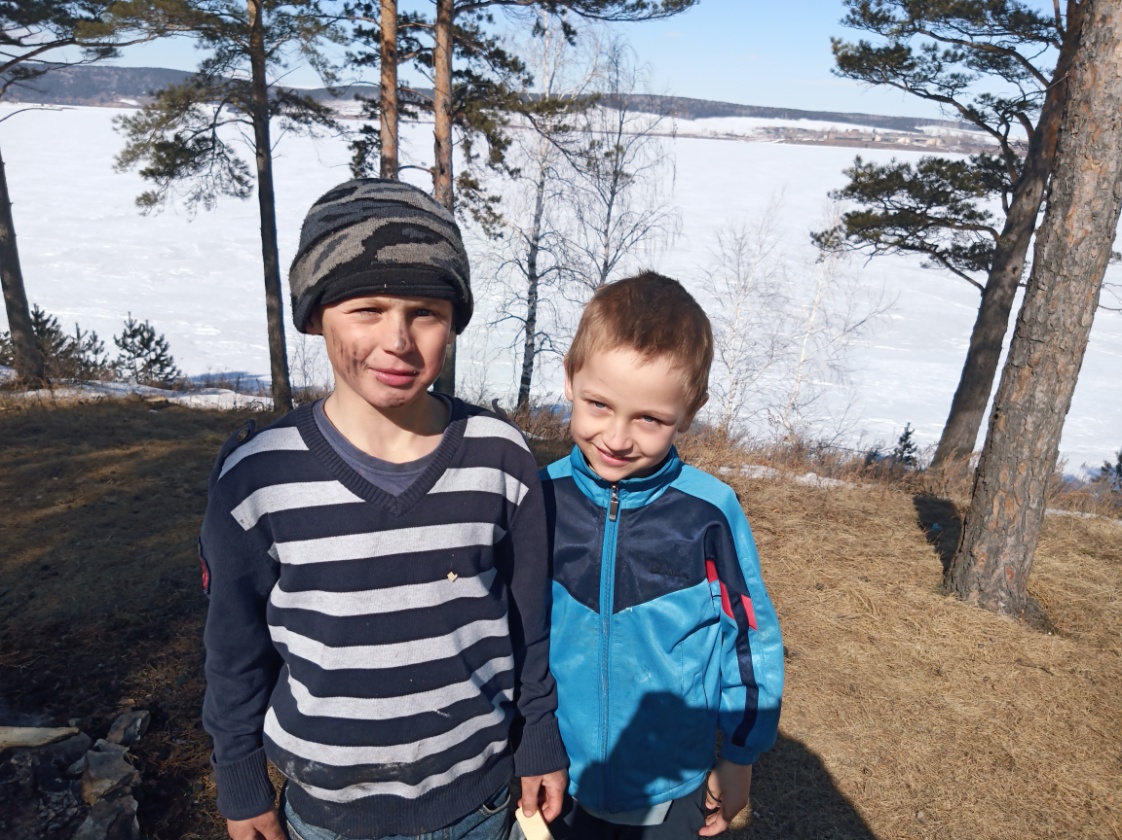 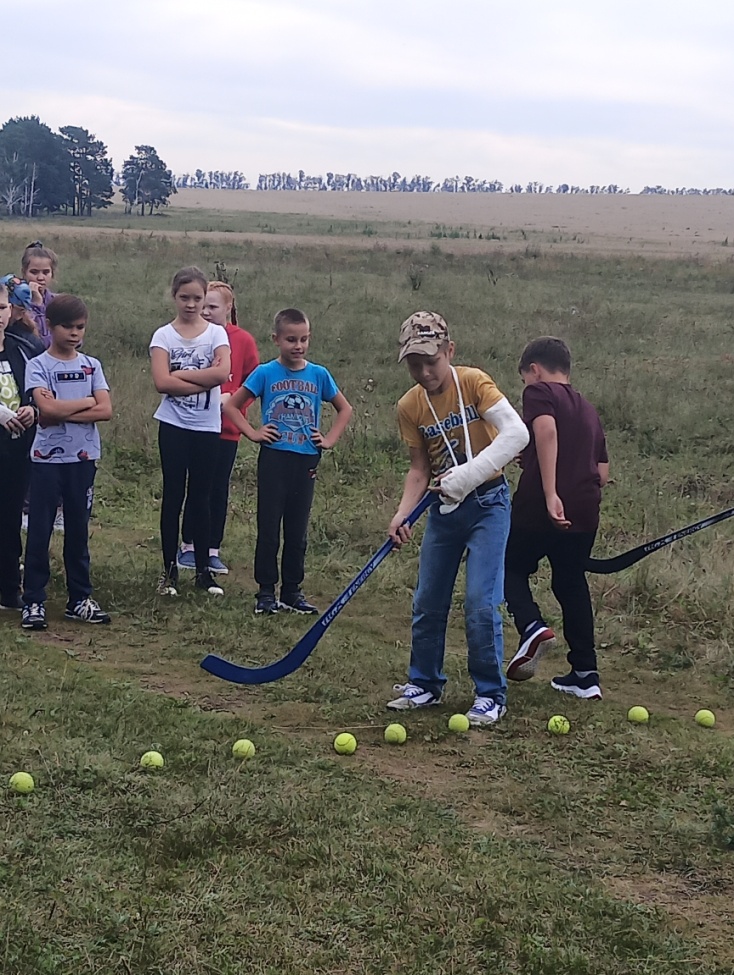 Фестиваль ГТОhttps://youtu.be/XCWwi-39oV8Зарницаhttps://youtu.be/gmAcCXWEsj8